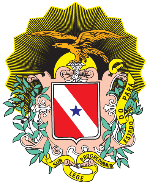 GOVERNO DO ESTADO DO PARÁSECRETARIA DE ESTADO DE EDUCAÇÃO4ª UNIDADE REGIONAL DE EDUCAÇÃOAUTORIZAÇÃO PARA REALIZAÇÃO DE ESTÁGIOEu __________________________________________________________, Diretor(a) da Escola Estadual de Ensino _______________________________________________________, sito à ____________________________________________ nº______ Bairro: ____________________ Telefone: ____________ Cidade: _________________ CEP: ____________ Endereço eletrônico: _________________________________________, autorizo a realização de Estágio Supervisionado pelo (a) aluno (a) ___________________________________________________, do curso de Licenciatura em Química da Universidade Federal do Sul e Sudeste do Pará.Marabá (PA),       de                              de 2021._______________________________________Diretor(a) da Instituição de Ensino